
СОВЕТ ДЕПУТАТОВ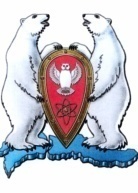 МУНИЦИПАЛЬНОГО ОБРАЗОВАНИЯЗГОРОДСКОЙ ОКРУГ «НОВАЯ ЗЕМЛЯ»(четвертого созыва)Двадцать шестая сессияРЕШЕНИЕ05 мая  2016 г.                                                                                                          № 253Об утверждение Положения «О гимне муниципального образования «Новая Земля» В соответствии со ст. 9 Федерального закона от 06.10.2003 года № 131-ФЗ «Об общих принципах организации местного самоуправления в Российской Федерации»,  ст. 4  Устава муниципального образования  «Новая  Земля» от 20.04.2012 № 02 (с последующими изменениями), Совет депутатов РЕШАЕТ:1. Принять решение «Об утверждении  положения о гимне муниципального образования «Новая Земля» (Приложение 1).2. Утвердить текст и музыкальную редакцию гимна муниципального образования «Новая Земля» (слова В. Шевченко, музыка С. Кулиш) (Приложение 2,3).3. Настоящее решение подлежит опубликованию в газете «Новоземельские вести», размещению на официальном сайте городского округа «Новая Земля» в информационно-телекоммуникационной сети «Интернет».4. Настоящее Решение вступает в силу со дня официального опубликования.Приложение 1
к решению Совета депутатовМО «Новая Земля»от 05.05.2016  № 253  Положение о гимне муниципального образования «Новая Земля»Настоящим Положением устанавливаются гимн МО «Новая Земля» (далее по тексту – гимн), его статус, описание и порядок официального использования.Статья 1. Статус гимна1.1. Гимн является официальным символом МО «Новая Земля», отражающим единство его территории, исторические, культурные, социально-экономические и иные местные традиции.Статья 2. Описание гимна2.1. Гимн представляет собой музыкально-поэтическое произведение на музыку С. Кулиш, на стихи В. Шевченко.2.2. Гимн может исполняться в оркестровом, хоровом, оркестрово-хоровом либо ином вокальном и инструментальном варианте. При этом могут использоваться средства звуко- и видеозаписи, а также средства теле- и радиотрансляции.2.3. Гимн должен исполняться в точном соответствии с утвержденными  текстом (приложение № 2) и музыкальной редакцией (приложение № 3) Статья 3. Порядок исполнения гимна 3.1. Гимн исполняется:-  при вступлении в должность Главы МО «Новая Земля» - после принесения им присяги и исполнения Государственного гимна Российской Федерации и гимна Архангельской области;-  при открытии первого и последнего заседания Совета депутатов МО «Новая Земля»; - во время официальной церемонии подъема флага МО «Новая Земля» и других официальных церемоний;- во время церемоний встреч и проводов посещающих МО «Новая Земля» с официальными визитами глав и(или) делегаций  субъектов Российской Федерации, глав и(или) делегаций иных муниципальных образований.3.2. Гимн может исполняться:-  при открытии памятников и памятных знаков;- при открытии и закрытии торжественных собраний, посвященных государственным праздникам Российской Федерации, Архангельской области и праздникам МО «Новая Земля»;- при проведении официальных церемоний во время спортивных соревнований на территории МО «Новая Земля» и за ее пределами - в соответствии с правилами проведения этих соревнований;- во время иных торжественных мероприятий, проводимых органами местного самоуправления;-  Гимн может транслироваться во время государственных праздников Российской Федерации, Архангельской области, во время Дня образования органов местного самоуправления на Новой Земле, Дня поселка Белушья Губа и других муниципальных праздников средствами местного телевидения.3.3.  При официальном исполнении гимна присутствующие выслушивают его стоя, мужчины без головных уборов. В случае, если исполнение гимна сопровождается поднятием флага МО «Новая Земля», присутствующие поворачиваются к нему лицом.3.4. В случаях, когда федеральным законодательством предусмотрено
исполнение Государственного гимна Российской Федерации, гимн муниципального образования «Новая Земля» исполняется после него.В случаях, когда законодательством Архангельской области  предусмотрено
исполнение гимна Архангельской области, гимн муниципального образования «Новая Земля» исполняется после него.Статья 4. Ответственность за нарушение настоящего положенияИсполнение и использование гимна с нарушением настоящего Положения, а также надругательство над гимном влечет за собой ответственность в соответствии с областным законом «Об административных правонарушениях».Приложение 2
к решению Совета депутатовМО «Новая Земля»                                                                                                                            от 05.05.2016 № 253Песня новоземельцев(слова Виктора Владимировича Шевченко)Куплет 1На севере крайнем седые лежат острова Лишь птицы порой на гнездовье летают сюда, Лишь дикий олень да могучий полярный медведь, Порой заглянут в этот край на людей посмотреть.Куплет 2Здесь, в этих шротах не боги, а просто матросы По воле отчизны своей, ледяные торосы Раздвинув руками, создали в назначенный срок Всё то, чтоб нас враг никогда уничтожить не смог.Припев:Новоземельцы - это гордое звание, Новоземельцы вам не страшны испытания, Новоземельцы - частица великой России, Новоземельцы не подведут, всё осилят.Куплет 3Всё было: страданья, потери, любовь и разлуки, Но первопроходцев сменили их дети и внуки И низкий поклон тем героям до самой земли, Что, выдержав всё, навсегда наш покой сберегли.Припев:Новоземельцы - это гордое звание, Новоземельцы вам не страшны испытания, Новоземельцы - частица великой России, Новоземельцы не подведут, всё осилят.Куплет 4Ты знай и гордись, что наш труд не прошёл понапрасну Задачи свои мы решаем и просто и ясно Россию мы сможем сберечь, а родная страна О нас не забудет, с поклоном воздаст всё сполна.Припев:Новоземельцы - это гордое звание, Новоземельцы вам не страшны испытания, Новоземельцы - частица великой России, Новоземельцы не подведут, всё осилят.Новоземельцы - частица великой России, Новоземельцы не подведут, всё осилят.Приложение 3
к решению Совета депутатовМО «Новая Земля»                                                                                                                                      от 05.05.2016  № 253МУЗЫКАЛЬНАЯ РЕДАКЦИЯГИМНА МУНИЦИПАЛЬНОГО ОБРАЗОВАНИЯ «НОВАЯ ЗЕМЛЯ»(музыка Сергея Кулиш)Песня  новоземельцев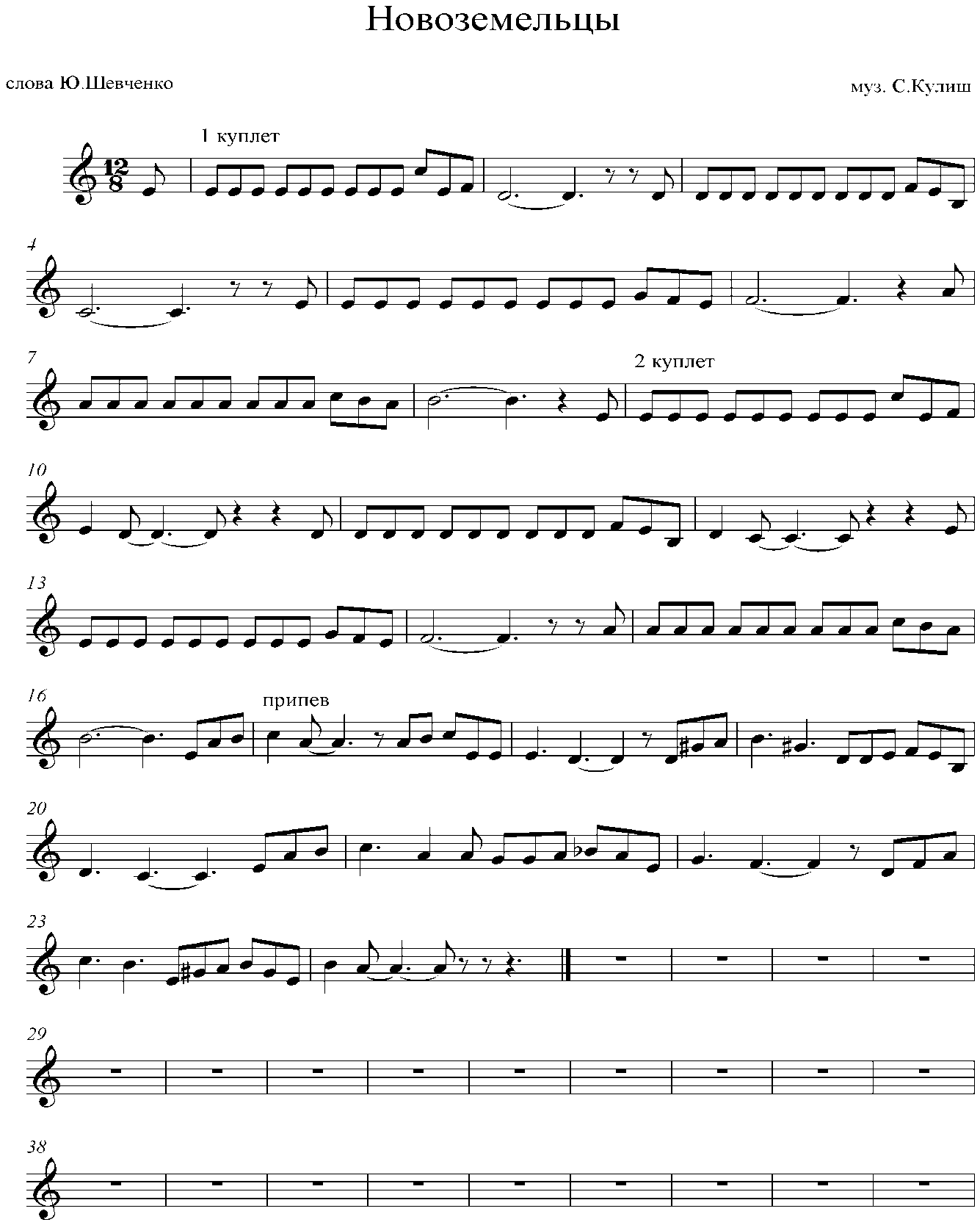 Глава муниципального образования«Новая Земля»____________________  Ж.К. МусинПредседатель Совета депутатов муниципального образования  «Новая Земля»_______________________Л.В. Марач